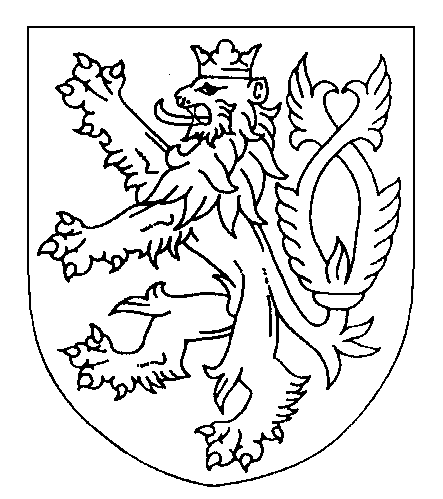 ČESKÁ REPUBLIKATRESTNÍ PŘÍKAZSamosoudce Okresního soudu v Novém Jičíně vydal dne 16. ledna 2020 v Novém Jičíně podle § 314e odst. 1 trestního řádu, následujícítrestní příkaz:Obviněný Xxx, narozený xxx, místem narození xxx, trvale bytem xxxje vinen, žedne 14. 9. 2019 v 19.35 hod. v katastru obce Tichá, okres Nový Jičín, na silnici č. I/58 v km 15,3 ve směru jízdy od Frenštátu pod Radhoštěm na Kopřivnici-Vlčovice jako řidič motocyklu zn. Yamaha FZX 750, r.z. xxx, při průjezdu mírnou pravotočivou zatáčkou vyjel s motocyklem z nezjištěného důvodu přes vodorovnou dopravní značku – V2b – podélná čára přerušovaná do protisměrného jízdního pruhu, kde levým bokem motocyklu narazil do levého boku v protisměru jedoucího motocyklu – skútru zn. Honda, rz: 2SK 772 řízený xxx, přičemž při střetu obou motocyklů všichni účastníci nehody upadli na vozovku a poškozený xxx v důsledku nehody utrpěl těžká zranění – roztržení (dilacerace) levé nohy s mnohočetnými zlomeninami a tržnými ranami, zejména v oblasti kotníku a to včetně ruptury deltového vazu, s dlouhodobým, dosud trvajícím léčením, s nutností operace kotníku a s hospitalizací na specializovaném pracovišti FN Ostrava, přičemž dané zranění významně omezuje poškozeného na obvyklém způsobu života,tedyjinému z nedbalosti způsobil těžkou újmu na zdraví a spáchal takový čin proto, že porušil důležitou povinnost uloženou mu podle zákona,čímž spáchalpřečin těžkého ublížení na zdraví z nedbalosti podle § 147 odst. 1, 2 trestního zákoníkua odsuzuje sepodle § 147 odst.  2 trestního zákoníku, za použití § 314e odst. 2 trestního řádu, k trestu odnětí svobody v trvání 10  (deseti) měsíců.Podle §§ 81 odst. 1, 82 odst. 1 trestního zákoníku se mu výkon trest podmíněně odkládá na zkušební dobu 2 (dvou) roků a 6 (šesti) měsíců.Podle § 73 odst. 1, 3 trestního zákoníku se mu ukládá trest zákazu činnosti, spočívající v zákazu řízení motorových vozidel na  1 (jeden) rok a 9 (devět) měsíců.Podle § 228 odst. 1 trestního řádu je povinen zaplatit na náhradu škody poškozené České průmyslové zdravotní pojišťovně se sídlem Ostrava – Vítkovice, Jeremenkova 11, IČ: 47672234 částku 120 728 Kč.Podle § 229 odst. 2 trestního řádu se poškozená Česká průmyslová zdravotní pojišťovna odkazuje se zbytkem jejího nároku na náhradu škody na řízení ve věcech občanskoprávních.Poučení:Proti tomuto trestnímu příkazu lze do osmi dnů od jeho doručení podat u zdejšího soudu odpor. Právo podat odpor nenáleží poškozenému. Pokud je odpor podán včas a oprávněnou osobou, trestní příkaz se ruší a ve věci bude nařízeno hlavní líčení. Při projednání věci v hlavním líčení není samosoudce vázán právní kvalifikací ani druhem a výměrou trestu obsaženými v trestním příkazu. Nebude-li odpor řádně a včas podán, trestní příkaz se stane pravomocným a vykonatelným. V případě, že obviněný odpor nepodá, vzdává se tím práva na projednání věci v hlavním líčení.Nový Jičín 16. ledna 2020Mgr. Jaromír Pšenicasamosoudce